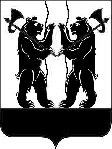 М У Н И Ц И П А Л Ь Н Ы Й   С О В Е ТЯрославского муниципального районашестого  созываР Е Ш Е Н И Е29.03.2018                                                                                                 №17О   передаче     муниципального имущества ЯМР в собственность Кузнечихинского         сельского поселения      ЯМР       (нежилое помещение)Руководствуясь Положением о порядке управления и распоряжения муниципальной собственностью Ярославского муниципального района, утвержденным решением Муниципального Совета ЯМР от 30.06.2011 № 34,            на основании обращения Администрации Кузнечихинского сельского поселения ЯМР от 09.01.2018, МУНИЦИПАЛЬНЫЙ СОВЕТ ЯРОСЛАВСКОГО МУНИЦИПАЛЬНОГО РАЙОНА  РЕШИЛ:1. Передать безвозмездно в собственность Кузнечихинского сельского поселения ЯМР  помещение, назначение: нежилое, общей площадью                   44,7 кв.м., этаж 1, номера на поэтажном плане 1- 9, расположенное по адресу: Ярославская область, Ярославский район, Толбухинский сельский округ,                  с. Андроники, ул. Ярославская, д. 11, балансовой стоимостью 254 791,0 руб.2. Комитету по управлению муниципальным имуществом Администрации ЯМР (Н.В. Григорьева) выполнить необходимые мероприятия по передаче из муниципальной собственности ЯМР в собственность Кузнечихинского сельского поселения ЯМР объекта, указанного в пункте 1 настоящего решения.Контроль за исполнением решения возложить на постоянную комиссию Муниципального Совета ЯМР шестого созыва по экономике, собственности и аграрной политике (А.С. Ширяев).Решение вступает в силу со дня подписания.Глава  Ярославского  муниципального района_____________ Н.В. Золотников«____»________2018Председатель Муниципального Совета Ярославского муниципального района______________Ю.А. Лазарев «____»________2018